РЕСПУБЛИКА КРЫМРАЗДОЛЬНЕНСКИЙ РАЙОНАДМИНИСТРАЦИЯ ЗИМИНСКОГО СЕЛЬСКОГО ПОСЕЛЕНИЯПОСТАНОВЛЕНИЕ № 222/1от 02 ноября  2020г.			                                                                        с. Зимино				    Об утверждении Плана мероприятий по  борьбе с наркосодержащей растительностью  на  территории Зиминского    сельского  поселения Раздольненского района Республики Крым на 2021 год  В целях выполнения протокола заседания антинаркотичекой комиссии в Республике Крым от 01.10.2020 г,. в целях противодействия незаконному обороту наркотиков растительного происхождения и уничтожения очагов произрастания дикорастущих наркотикосодержащих растений на территории сельского поселения, Администрация Зиминского сельского поселения  ПОСТАНОВЛЯЕТ:1.Утвердить прилагаемый План мероприятий по борьбе с наркосодержащей растительностью  на  территории Зиминского сельского поселения Раздольненского  муниципального района Республики    Крым                                (приложение 1)2. Контроль за исполнением настоящего постановления оставляю за собой.3. Настоящее постановление вступает в силу со дня его подписания.Председатель Зиминского  сельского совета- глава Администрации Зиминского сельского поселения                                  С.В.КанцелярукПриложение  1		к постановлению Администрации                                                                                           Зиминского сельского поселенияот   02  ноября 2020 г. № 222/1    План мероприятий по  борьбес наркосодержащей растительностью  на  территории Зиминского сельского  поселения    на 2021 год№Наименование мероприятияИсполнителиСрок  проведения1.Участие в выявлении новых мест произрастания дикорастущей конопли, выявленных следственными органами при расследовании уголовных дел Участковый уполномоченный ОМВД России , Администрация Зиминского сельского поселенияв течение года2.Пополнение банка данных по итогам проведения мероприятий о местонахождении очагов произрастания дикорастущей конопли и незаконных посевовАдминистрация Зиминского сельского поселенияпостоянно3.Участие в проведении рейдов по выявлению и уничтожению конопли и сорной растительности.Участковый уполномоченный ОМВД России ,Администрация Зиминского сельского поселенияиюнь - август4.Проведение разъяснительной работы по обязанности руководителей и жителей проводить работу по уничтожению конопли на своих территориях и прилегающих к ним участкахАдминистрация Зиминского сельского поселениямай-сентябрь5.Проведение разъяснительной работы с жителями сел по уничтожению дикорастущей конопли, с разъяснением  положений законов и других НПА о незаконном культивировании наркосодержащих растений и мер уголовной и административной ответственности за нарушение действующего  законодательстваАдминистрация Зиминского сельского поселениямай- сентябрь6.Проведение инвентаризации земель, засоренных дикорастущей коноплей, а также выявление бесхозяйных и заброшенных  земельных участков для установления личности владельца или землепользованияАдминистрация Зиминского сельского поселенияИюль-август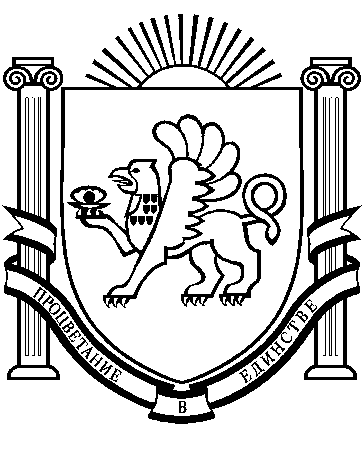 